INSTITUTO COMPAÑÍA DE MARÍA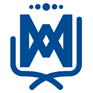                 3º GRADO A – AÑO 2023                    MATERIALES (TODOS  CON NOMBRE)Carpeta  Nº 3 con hojas rayadas (numeradas y con nombre).CARÁTULAS:Prácticas del lenguaje.Matemática: hojas cuadriculadas numeradas y con nombre.Carpeta  Nº3 con hojas rayadas (numeradas y con nombre).CARÁTULAS:Conocimiento del mundo.Efemérides..        Cuaderno ABC cuadriculado ROJO para tareasCuaderno de Comunicados Institucional (se entregará en la escuela y el costo del mismo se incluirá en la cuota).1 Block rayado Congreso (tamaño cuaderno).1 cartuchera con útiles: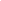 2 Lapiceras de pluma o roller con cartuchos de repuesto.Goma de borrar, lápiz negroDiccionario                                                            Sacapuntas                                                                             TODOLápices de colores                                                                   CON    Lapiz grafito                                                                         NOMBRE                                                                                             Regla de 20 cm.Tijera Voligoma  (pegamento transparente)Un folio Nº 3 en la carpeta. 1 block “El nene” color..                                 2 Rollo de cocina y 1 caja pañuelos de papelCADA MATERIA ESPECIAL EN UNA BOLSA CON NOMBRELOS MATERIALES DE ÁREAS ESPECIALES ENVIARLOS EL DÍA QUE LO SOLICITE CADA DOCENTE (TODOS CON NOMBRE)PARA PLÁSTICA: BOLSA ECO RECICLABLE LISA CUALQUIER COLOR CON NOMBRE.1 Carpeta 3 solapas Nº 5 (con elásticos) y etiqueta con nombre, grado y año.2 repuestos de Hojas blancas Nº 5 (dentro de la carpeta).1 repuesto Hojas negras Nº 5 (dentro de la carpeta).1 repuesto Hojas de color Nº 5 (dentro de la carpeta).1 sobre de papel glasé común.1 sobre de papel glasé metalizado.1 pintorcito o remerón viejo.1 plasticola , 1 voligoma, 1 tijera punta redonda.1 revista para recortar (con nombre).Marcadores. Un pincel y una pinceleta. Tres potes de témperas de colores preferidos.Lápices de colores, crayones 6 o 12.1 microfibra negra indeleble. Una cinta de papel.2 bandejas de telgopor descartables.TODO CON NOMBRE Y DENTRO DE LA BOLSA ECO RECICLABLE.PARA TECNOLOGÍACarpeta Nº3 con hojas rayadas y hojas blancas N°3.1 plasticola,  1 tijera.PARA MÚSICACuaderno rayado, forrado de cualquier color con etiqueta y nombre.PARA CATEQUESISCuaderno ABC, rayado, tapa dura de 50 hojas. Forrado y con etiqueta.PARA INGLÉSCarpeta Nº 3 con hojas rayadas.